　　　　　　　　　　　　　　　　　　　　　　　　　　　　　　　　　　一神老施連 ０３０６５ 号令和３年１０月２０日施　設　長　各位介　護　士　各位　　　　　　　　　　　　　　　　　　　　　　　　　  　一般社団法人　神戸市老人福祉施設連盟　　　　　　　　　　　　　　　　　　　　　　　　　　　　　      　理事長　　　出上　俊一　　　　　　　　　　　　　　　　　　　　　　　　　　　　　　介護士会会長　　　友永　良道 介護士会研修会の開催案内について日頃は、老施連介護士会の活動に、ご理解、ご協力をいただき厚くお礼申し上げます。　今回の研修会では、タクティールケアについて学びます。タクティールケアは1960年代にスウェーデンで生まれた療法で、1996年認知症緩和ケア教育専門機関が認知症ケアとして導入したことで、各地に広がって行きました。精神の安泰・癒し・痛みやストレスの緩和をもたらすことが期待されています。現在は医療現場だけでなく介護・障害児ケアなど様々な現場へ広がっています。何かとご多忙とは存じますが是非ともご出席いただきます様お願い申し上げます。また、施設長におかれましては職員の研修会参加についてご配慮頂きます様よろしくお願い申し上げます。1．日　　時　　　　令和3年11月17日（水）＜受付開始12：30～＞　　　　　　　　　　　　　　　　　（研修会　　13：00～15：00）2．会　　場　　　あすてっぷKOBE　セミナー1・23.　講　　師　　上坂　勝芳　氏　（特別養護老人ホーム　エル・グレイス六甲施設長）講師経歴　　介護福祉士　元介護支援専門員2006年よりスウェーデン・シルヴィアホーム認定インストラクターとして、認知症緩和ケア教育とタクティールケア普及活動に携わっています。4.　講義内容　　　　　・認知症の理解について　　　　　・技法について（背中のタクティールケア）5. 定員　　　50人　6．参加費　　無料7．参加申し込みについて　　　※当日参加される方はバスタオルを1枚ご持参お願いします。11月12日（金）までに別紙「参加申込票」をFAXで送信お願いします。令和3年度　　介護士会　研修会《参加申込票》令和3年度　介護士会　研修会に参加希望します。施設名　　　　　　　　　　　　　　　　　　　　　　氏名　　　　　　　　　　　　　　　　　　　　　　　　　　※バスタオルを1枚ご持参お願いします。回答締切　　11月12日（金）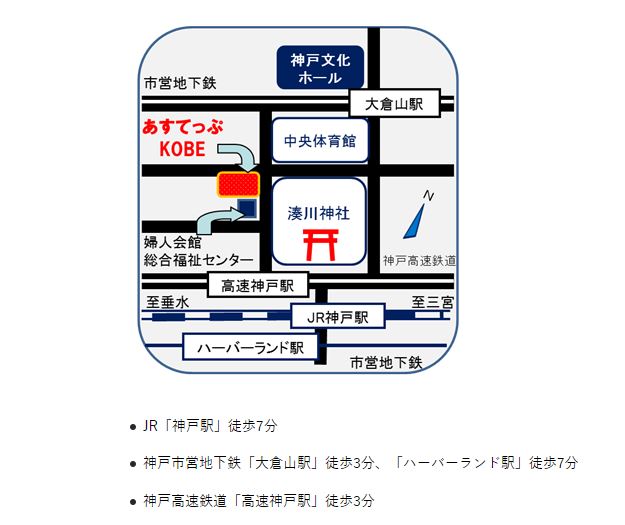 ●JR神戸駅徒歩7分、高速神戸駅徒歩3分　　　神戸市立総合福祉センター　北隣神戸市老人福祉施設連盟　　事務局　　　中井　行ＦＡＸ　　　３５１－６４０３メール　jimukyoku@kobe-roushiren.jp